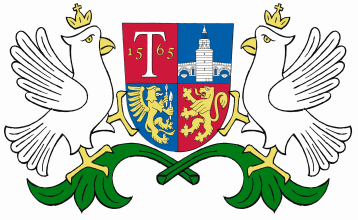                       ОБЩИНА     ТРЯВНАДО   ДОБРИ БОРИСОВ ДИМИТРОВ,  СОБСТВЕНИК  НА ПОЗЕМЛЕН  ИМОТ  С ИДЕНТИФИКАТОР  81058.91.12  ПО КАДАСТРАЛНАТА КАРТА  НА  С.ЧЕРНОВРЪХ, ОБЩ. ТРЯВНА           Уведомяваме Ви, че със заповед № 738/14.12.2017г. на Кмета на Община Трявна е одобрен  Подробен  устройствен план  – план за застрояване за поземлен имот  с идентификатор 81058.91.30 по кадастралната карта на с. Черновръх, общ. Трявна, собственост на Веселин Косев Бонев, с цел отреждане на имота „за хотелиерство“.       Заповедта подлежи на обжалване в  14  дневен срок от  съобщението  чрез Кмета на  Община Трявна до Административен съд гр. Габрово.   09.01.2018г. гр. Трявна